přihláška do dovednostní soutěže 
SOLLERTIA 2016/2017   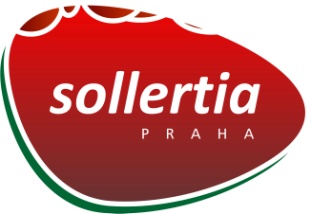 Přihlášku zašlete buď
1. elektronicky (naskenovanou s podpisem) na e-mailovou adresu:castka@sou-cakovice.cz2. nebo poštou na adresu:SOŠ a SOU, Praha – Čakovice
Ke Stadionu 623
196 00 Praha 9	podpis ředitele a razítko školyNázev školy:Adresa:Ředitel:Kontakt:Odpovědná osoba:Kontakt: